Llefaru unigol bl 2 ac iau (Recitation years 1 and 2)Dwy ran i’r corffMae gen i ddau ‘lygad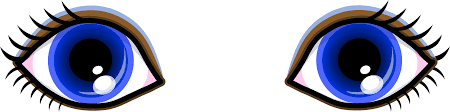 i weld dros y lle;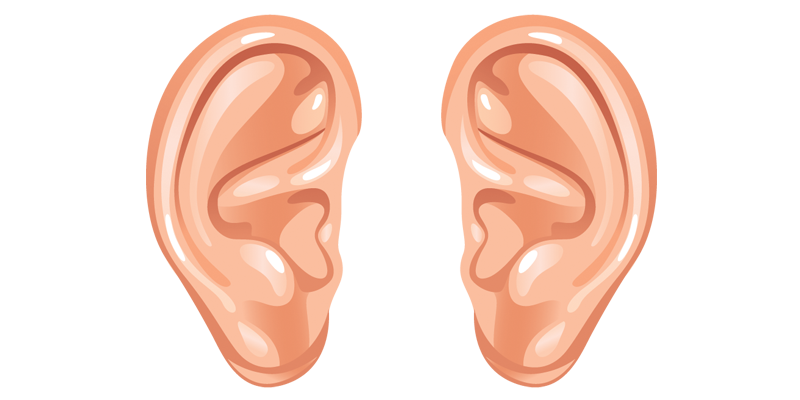 dwy glust hefyd,y chwith a’r dde.Mae gen i ddwy fraich – 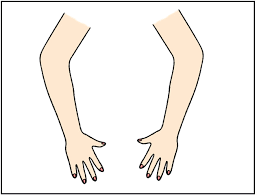 i fyny â nhw;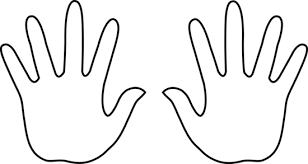 Un llaw, dwy law,helô, iŵ-hŵ!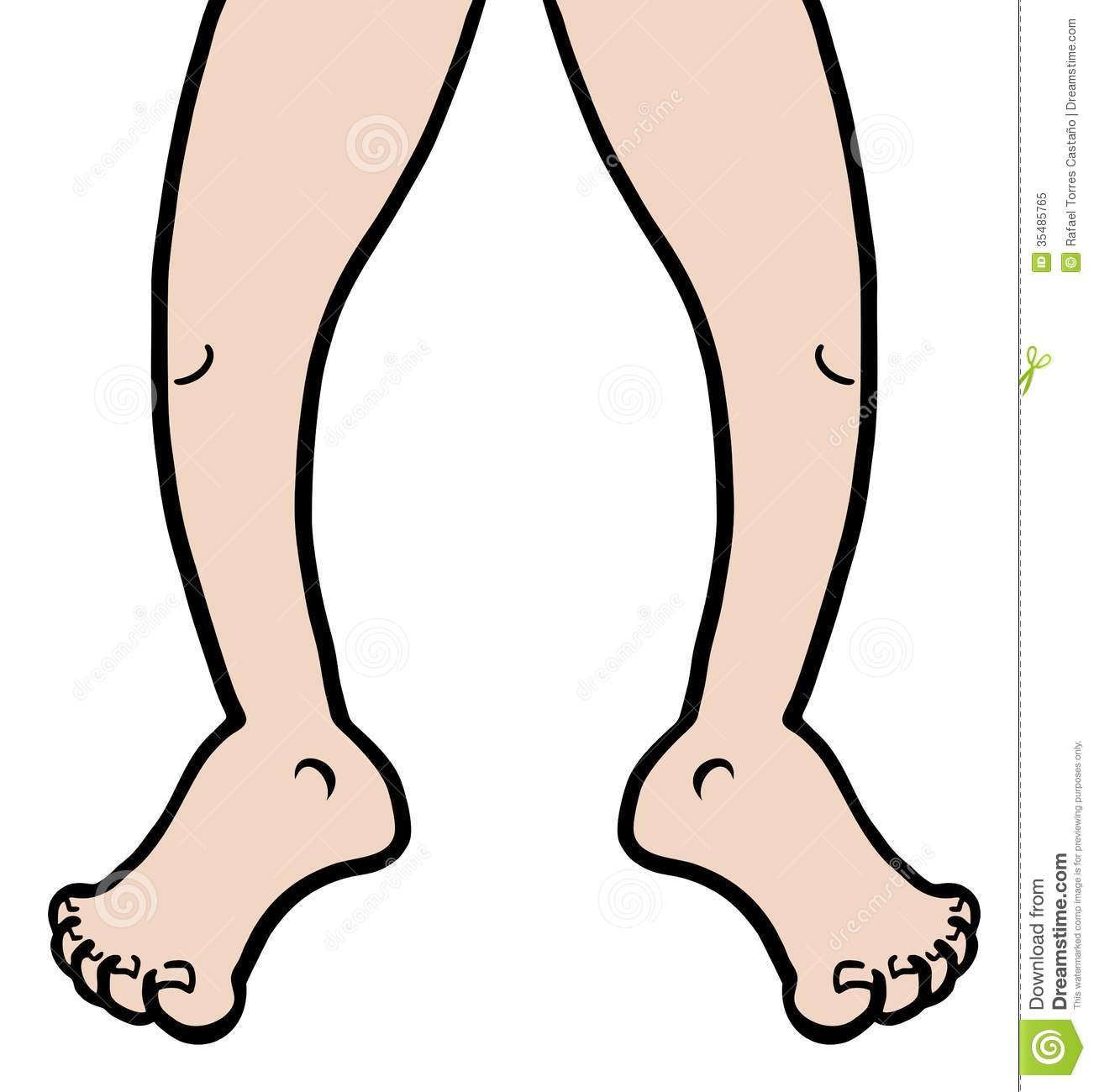 Dwy goes hirer mwyn cerdded a neidio,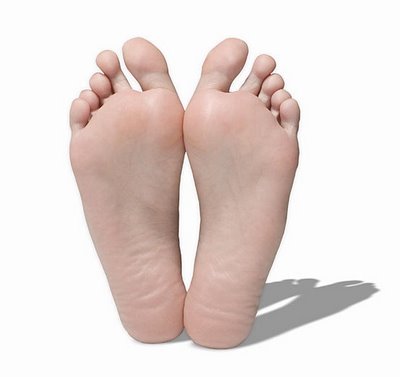 ac i gario’r cwbwldwy droed sydd yno.